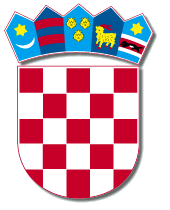         REPUBLIKA HRVATSKA         GRAD KNIN    POVJERENSTVO ZA PROVEDBU POSTUPKAJAVNOG NATJEČAJA ZA DODJELU STIPENDIJA                  Knin, Ul. dr. Franje Tuđmana br. 2P R I J A V Ana javni natječaj za dodjeluStipendije Grada Knina za liječnike specijalizante zaposlene u zdravstvenim ustanovama na području Grada Knina 	Na temelju raspisanog javnog natječaja gradonačelnika Grada Knina, podnosim zahtjev za dodjelu Stipendije Grada Knina za liječnike specijalizante zaposlene u zdravstvenim ustanovama na području Grada Knina. 1. Ime, prezime  i OIB  kandidata za dodjelu Stipendije ___________________________________________________________________________ ___________________________________________________________________________2. Adresa prebivališta                                                    3.  Mjesto i poštanski broj    ___________________________________________________________________________4. Broj telefona/mobitela ______________________________________________________5. Naziv i adresa zdravstvene ustanove u kojoj je zaposlen kandidat za dodjelu Stipendije______________________________________________________________________________________________________________________________________________________ 6. Područje odobrene specijalizacije___________________________________________________________________________7. Vrijeme trajanja odobrene specijalizacije ___________________________________________________________________________8. Početak obavljanja specijalizacije (navesti točan datum)___________________________________________________________________________9. Kriteriji za utvrđivanje liste kandidata za dodjelu stipendijeduljina trajanja studija: ____________________________________________________________________________________________________________________    (za svaku godinu produljenja studija navesti razlog produljenja:komplikacije u trudnoći, rodiljni dopust, duža bolest (uz predočenje liječničkog nalaza)neki drugi razlog koji predstavlja višu silu (uz priloženi pisani dokaz) opći prosjek ocjena studija: ___________________________________________ (zaokružen na dvije decimale)nagrade za vrijeme studija: ____________________________________________ (rektorova nagrada, nagrada dekana medicinskog, stomatološkog, farmaceutsko-biokemijskog fakulteta) poslijediplomski studij: _______________________________________________(navesti da li se radi o upisu doktorskog studija ili upisu 2. godine ili upisu 3. godine ili već stečenom zvanju doktora znanosti)stručna i znanstvena aktivnost: __________________________________________  (navesti da li je kandidat prvi autor ili koautor)za rad u primarnoj zdravstvenoj zaštiti: ___________________________________(navesti broj navršenih mjeseci rada u primarnoj zdravstvenoj zaštiti, u općoj/obiteljskoj medicini ili u hitnoj medicini, na području Grada Knina rad doktora medicine bez specijalizacije u bolničkoj zdravstvenoj ustanovi: __________________________________________________________________(navesti ukupan broj mjeseci rada)prebivalište na području Grada Knina: ___________________________________(navesti točnu adresu prijavljenog prebivališta na području Grada Knina) U Kninu, _______________2022. godine                                                                 PODNOSITELJ PRIJAVE						    _________________________________    *staviti oznaku X za dokumentaciju koju ste priložiliNAPOMENA: Svi dokumenti koji se prilažu uz prijavu dostavljaju se u preslici  i ne moraju biti ovjereni. Ukoliko prijavitelj ostvari pravo na korištenje Stipendije dužan je prilikom potpisa Ugovora o dodjeli stipendije priložiti cjelokupnu dokumentaciju u izvorniku ili ovjerenoj preslici.Dostavljena dokumentacija ne vraća se podnositelju prijave.PRIVOLA:Prijavom na Javni natječaj Podnositelj prijave daje suglasnost Gradu Kninu da kao voditelj obrade može prikupljati, koristiti i obrađivati podatke u svrhu provođenja procedure Javnog natječaja, sukladno odredbama Uredbe (EU) 2016/679 Europskog parlamenta i Vijeća od 27. travnja 2016. o zaštiti pojedinaca u vezi s obradom osobnih podataka i o slobodnom kretanju takvih podataka te o stavljanju izvan snage Direktive 95/46/EZ (Opća uredba o zaštiti podataka) SL EU L119 i Zakona o provedbi Opće uredbe o zaštiti podataka (Narodne novine: 42/18).
Podnositelj prijave za natječaj, pod kaznenom i materijalnom odgovornošću, potvrđuje svojim potpisom da su podaci iz ove prijave točni i istiniti. RBUZ OVU PRIJAVU TREBA PRILOŽITI*DA1.Diploma o završenom integriranom preddiplomskom i diplomskom studiju zdravstvenog usmjerenja (diploma doktora medicine)2.Odobrenje za samostalan rad3.Ugovor o radu4.Odluka o odobrenoj specijalizaciji5.Prijepis položenih ispita na studiju6.Potvrda o općem prosjeku ocjena tijekom studija te duljini trajanja studija7.Nagrade za vrijeme studija8.Potvrda o statusu poslijediplomskog doktorskog studija9.Popis objavljenih radova10.Ugovor o radu ako je kandidat radio u primarnoj zdravstvenoj zaštiti  11.Uvjerenje o prebivalištu